ManitobaStompin’ Tom 1973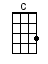 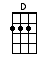 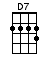 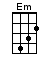 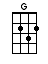 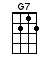 INTRO:  < SINGING NOTE: B > / 1 2 / 1 2 / [G] / [D7] / [G] / [G]When you [G] mention Manitoba, I'll be [C] mindful of the prairieIn the [G] province where the old Red River [D] flows [D7]It's the [G] land of shining water, where the [C] beaver and the otterPlay to-[G]gether where the [D7] Prairie Crocus [G] grows [G7]CHORUS:Mani-[C]toba, you're my [G] sunshine [G]My [C] twilight, and re-[G]pose [G]Mani-[C]toba, you're my [G] heaven [C]Because it's [G] heaven where the [D7] Prairie Crocus [G] grows [G]Because it's [G] heaven where the [D7] Prairie Crocus [G] grows [G]When you [G] mention Manitoba, I'll be [C] mindful of her beautyIn the [G] evening when the sunset fades a-[D]way [D7]And the [G] moon of golden glimmer, on the [C] wheat field seems to shimmerAnd the [G] night bird sings the [D7] closing of the [G] day [G7]CHORUS:Mani-[C]toba, you're my [G] sunshine [G]My [C] twilight, and re-[G]pose [G]Mani-[C]toba, you're my [G] heaven [C]Because it's [G] heaven where the [D7] Prairie Crocus [G] grows [G]Because it's [G] heaven where the [D7] Prairie Crocus [G] grows [G]When you [G] mention Manitoba, I'll be [C] mindful of the valleys And the [G] old brown hills a-calling me a-[D]way [D7]Where the [G] favours of our Giver dwell a-[C]mong the lakes and riversFrom the [G] U.S. line to the [D7] shores of Hudson [G] Bay [G7]CHORUS:Mani-[C]toba, you're my [G] sunshine [G]My [C] twilight, and re-[G]pose [G]Mani-[C]toba, you're my [G] heaven [C]Because it's [G] heaven where the [D7] Prairie Crocus [Em] grows [C]It's my [G] heaven where the [D7] Prairie Crocus [G] grows [G][C][G]www.bytownukulele.ca